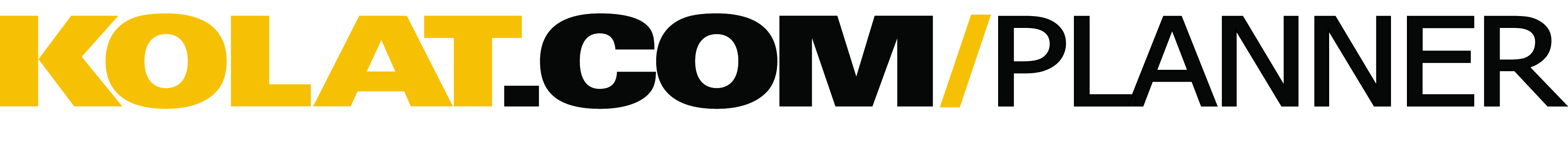 User Name:  yscombat
Coaching Background (level, year exp., etc.):  youth HS
Training Level:  Youth
Wrestling Style:  Collegiate

Session Goal:  Half Nelson Series

Approx. Warm-Up Time:  20 min

Warm-Up Design:  Bottom position:Hip Heists off wall to feet 10 each sideStand ups off wallHip heist to feet (Clear arm with elbow pinch and slip arm) 10 each sideHip Heists in circle 10 each side20 Stand ups cut, turn, reshotHip heist with partner 10 each sideStand up with partner, elbow pinch and slip arm clears, cut, turn, re-shot then other guy goes, 10 each side
Approx. Technique/Drilling Time:  40 min

Technique/Drilling Design:  
     A. tight waist ankle breakdown to power half
     B. T.W. ankle to far wrist & half
     C. T.W. Half to wrist
     D. T.W. Half Swing (you can also use the swing when controlling the far wrist
     E. Defense to the Half nelson
          1. From belly: Turn away from half, elbow pinch to hand control
          2. Get to base hip heist away/get to stand up

Clips Used:  Ankle Breakdown Proper DriveHalf Nelson Opponent FlatHalf Nelson go back to wrist tight waistControlling the Hips use knee to swing
Approx. Live Wrestling:  15 min

Live Wrestling Design:  
     1. Basic top bottom whistle starts 2 each 30 sec go's 
     2. Top man starts T.W. ankle 2 each 30 sec go's 
     3. Top man starts with T.W. half (from base) 2 each 30 sec go's 
     4. Top man starts with far wrist and half 2 each 30 sec go's 
     5. Bottom man on belly, top man starts with half 2 each 30 sec go's 
     6. Bottom man on belly, top man starts with far wrist and half, 2 each 30 sec go's

Approx. Conditioning Time:  10 min

Conditioning Design:  Do this for 6 minutes then finish with sprints
Hand fighting to whistle takedowns Bottom man fights up to stand up Top man lifts and returns, bottom man fights back to feet cuts away to stance now his turn to takedown on whistle Copyright © 2015 Kolat.com LLC